La réforme de la formation professionnelle et de l’apprentissage introduite par la loi « Avenir Professionnel » du 5 septembre 2018 a modifié les règles applicables à l’ensemble du financement de la formation professionnelle.Désormais les entreprises doivent verser :Une contribution unique à la formation professionnelle et à l'alternance (CUFPA) comprenant la contribution FPC et 87 % Taxe Apprentissage.Puis un « solde 13% » de la taxe d’apprentissage, directement aux écoles habilitées (figurant sur les listes d’habilitation préfectorales).Les MFR sont habilitées à percevoir ce « solde de 13% ». Contre votre règlement, nous vous ferons parvenir un reçu libératoire conformément à la législation en vigueur. Vous pouvez effectuer votre paiement dès à présent, celui-ci devant nous parvenir avant le 31 mai. Méthode de calcul du « solde 13% » de la TAXE D’APPRENTISSAGE 2021 :  La masse salariale de 2020 X 0,68 % (taxe apprentissage) X 13% = « Solde 13% » Ce solde doit être versé à une école habilitéeLes CFA ne peuvent recevoir directement le « solde 13% ». Seuls les versements en nature à un CFA peuvent se déduire du « solde 13% » (uniquement des matériaux/matériels pédagogiques) ENGAGEMENT DE VERSEMENTVotre entreprise (à remplir) Raison sociale : ................................................................................................ SIRET : …………………………………………………………………………Adresse : .........................................................................................................Code Postal : ........................ Ville : .................................................................Contact pour la taxe d’apprentissage : …………………………………………………………Tel : …………………………………. Mail : …………………………..……………………………………Montant du versement : ….………………………..……. € Chèque ou Virement : ASS MAISON FAMILIALE DE LAMBESC 
CAAP - BIC : AGRIFRPP813 - IBAN : FR76 1130 6000 4545 3915 3005 036Pour nous permettre de suivre votre contribution, nous vous remercions de bien vouloir nous retourner ce document dûment complété. Email : ta@garachon.orgPour toutes informations complémentaires nous contacter par téléphone au : 04 42 57 19 57CODE UAI : 0132010PMFR de : MFR Garachon 13410 Lambesc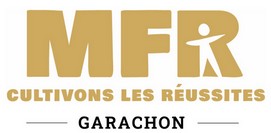 